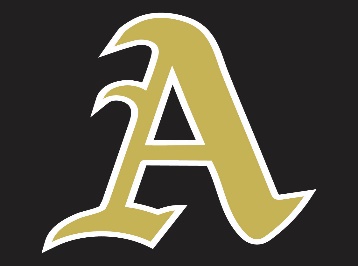 2018 Alvord Bulldog Baseball ScheduleAthletic Director/ Head Football Coach: Pete HartHead Baseball Coach: Aaron CiaburriAssistant Baseball Coach: Danny NeighborsAthletic Trainer: Morgan WebbSuperintendent: Dr. Randy BrownHigh School Principal: Michael ThurmanDATEDAYOPPONENTLevel First PitchLOCATION1/26/2018Friday1st Day of PracticeJV/V4:45Alvord, TX2/6/2018TuesdayBridgeportJV/V4:30Alvord, TX2/13/2018TuesdayBridgeportJV/V4:30Bridgeport, TX2/16/2018FridayMilsapJV/V5:00Alvord, TX2/22/2018ThursdayVernon NorthsideV only4:30Alvord, TX2/24/2018SaturdayLipan V only12:00 (DH)Alvord, TX2/27/2018TuesdayPoolville V only5:30Poolville, TX03/02-03/03/2018Fr/SaNocona TournamentV onlyTBANocona, TX3/6/2018Tuesday*TiogaJV/V4:30/6:30Alvord, TX03/08-03/10/2018Th/Fr/SaPoolville TournamentV onlyTBAPoolville, TX3/13/2018Tuesday*Valley ViewV/ JV12:00/2:00Valley View, TX3/16/2018Friday*MuensterJV/V12:00/2:00Muenster, TX3/20/2018Tuesday*ChicoJV/V4:30/6:30Alvord, TX3/23/2018Friday*EraJV/V5:30/7:30Era, TX3/27/2018Tuesday*CollinsvilleJV/V4:30/6:30Collinsville, TX3/30/2018Friday*LindsayJV/V12:00/2:00Alvord, TX4/3/2018Tuesday*St. JoJV/V4:30/6:30Alvord, TX4/6/2018Friday*Valley ViewJV/V4:30/6:30Alvord, TX4/10/2018Tuesday*MuensterV/JV4:30/6:30Alvord, TX4/13/2018Friday*ChicoV/JV4:30/6:30Chico, TX4/17/2018Tuesday$*EraJV/V4:30/6:30Alvord, TX4/20/2018Friday*CollinsvilleJV/V4:30/6:30Alvord, TX4/24/2018Tuesday*LindsayJV/V4:30/6:30Lindsay, TX4/27/2018FridaySacred HeartV only6:00Alvord, TX#: Scrimmage*:District$: Senior Night